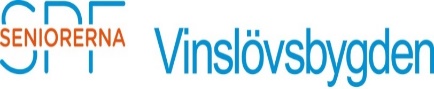 SPF-RESA TILL DANMARK31 MAJ 2018 8.00 	AVFÄRD FRÅN VINSLÖV8.20	AVFÄRD FRÅN HÄSSLEHOLM	VI ÅKER NER TILL MALMÖ OCH ÅKER ÖVER BRON TILL KÖPENHAMN. Kaffe och fralla dricker vi på någon lämplig plats.	Ev. blir det en liten stund på egen hand i Köpenhamn.Nu styr vi mot Bakken där vi först äter en förhoppningsvis god lunchbuffé. Sedan får vi en guidning.15.30 	AVFÄRD FRÅN BAKKEN	HELSINGÖR PÅ EGEN HAND CA 1 TIMME OCH 1 KVART.17.30	FÄRJAN TILLBAKA19.00	ÅTER I HÄSSLEHOLM19.20	ÅTER I VINSLÖVANMÄLAN SENAST DEN 23 MAJ TILL: JANET 070-20 96 585 ELLER MAILEN: janet_martinsson@telia.com PRIS:   580:-   PÅ BUSSEN ELLER VIA BANKGIRO 361-2173, MED NAMNOCH RESMÅL EL. RESEDATUM              VÄLKOMMEN!!!	